Senarai semak ini adalah panduan bagi menentukan dokumen sokongan yang perlu dilampirkan kepada kontraktor utama dan perunding untuk pembayaran kemajuan projek.1.	Bayaran Kali Pertama	Dokumen-dokumen berikut perlu dilampirkan pada bayaran interim pertama sahaja:2.	Bayaran Kedua Dan Seterusnya3.	Bayaran MuktamadRINGKASAN PERUBAHAN HARGA KONTRAK BAGI PROJEK :    ___________________________________________________________________________________________________1)	MAKLUMAT AM Nama Kontraktor	: ___________________________________________	Nom. Kontrak			: ___________________________________________	Kos Projek Asal 		: ___________________________________________	Tarikh Mula			: ___________________________________________	Tarikh Siap			: ___________________________________________Tarikh Siap Sebenar(CPC)	: ___________________________________________2)	MAKLUMAT PERUNDING	: (jika berkenaan)3)	MAKLUMAT PERUBAHAN	A) ARAHAN PERUBAHAN KERJA (VO) 		B) WANG PERUNTUKAN SEMENTARA (WPS)	C) KELULUSAN NILAI KUANTITI SEMENTARA (KKS)D) PELARASAN TURUN NAIK HARGA (VOP)E) LANJUTAN MASA YANG DILULUSKAN(EOT)F) NILAI KELULUSAN WANG KOS PRIMADisediakan								Disahkan_____________							___________Nama:									Nama:Cap:									Cap: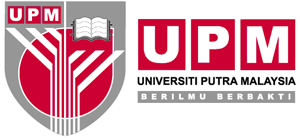 PEJABAT BURSARSS010/BYRSENARAI SEMAK PEMBAYARAN KEMAJUAN PROJEKKontraktor utamaKontraktor utamaPerunding(a)Sijil Perakuan Bayaran Interim yang telah ditandatangani dan disahkan oleh Jurukur Bahan dan diluluskan oleh Pengawai PenguasaSijil Perakuan Bayaran Perunding yang telah ditandatangani dan disahkan oleh Jurukur Bahan dan diluluskan oleh Pengawai Penguasa(b)Borang Rekod Prestasi Syarikat (Kerja) yang telah dinilai - Kod Dokumen : SOK/KEW/BR004-A(III)/BUYBorang Rekod Prestasi Syarikat (Perkhidmatan) yang telah dinilai - Kod Dokumen : SOK/KEW/BR004-A(I)/BUY(c)Salinan Surat Setuju TerimaSalinan Surat Perlantikan sebagai Perunding(d)Salinan Surat Perwakilan Kuasa Universiti kepada wakil Pengawai Penguasa ProjekSalinan Memorandum Of Agreement(MOA)(e)Lejar pembayaran interimLejar Pembayaran Yuran dan Tuntutan Imbuhan Balik(f)Surat Jaminan Bank atau Bank Guarantee atau surat permohonan untuk menggunakan kaedah Wang Jaminan Pelaksanaan(WJP)Kelulusan perlantikan perunding oleh Lembaga Perolehan A(g)Salinan Covernote Polisi Insurans atau Policy Workmen’s Compensation (Tanggungan Awam & Insurans Pekerja)Dokumen Professional Indemnity Insurance (PII)Kontraktor utamaKontraktor utamaPerunding(h)Surat Persetujuan Dan Pengakuan daripada Pihak Pemberi Kontrak sekiranya kontraktor mendapat pembiayaan pihak ketigaKontraktor utamaKontraktor utamaPerunding(a)Sijil Perakuan Bayaran Interim yang telah ditandatangani dan disahkan oleh Jurukur Bahan dan diluluskan oleh Pengawai PenguasaSijil Perakuan Bayaran Perunding yang telah ditandatangani dan disahkan oleh Jurukur Bahan dan diluluskan oleh Pengawai Penguasa(b)Borang Rekod Prestasi Syarikat (Kerja) yang telah dinilai - Kod Dokumen : SOK/KEW/BR004-A(III)/BUYBorang Rekod Prestasi Syarikat (Perkhidmatan) yang telah dinilai - Kod Dokumen : SOK/KEW/BR004-A(I)/BUY(c)Lejar pembayaran interimLejar Pembayaran Yuran dan Tuntutan Imbuhan Balik(d)Salinan Kontrak Kerja yang telah ditandatangani oleh pegawai yang telah diberi kuasa oleh Universiti boleh dikemukakan semasa tuntutan bayaran kemajuan yang pertama, kedua atau ketiga atau dalam tempoh 3 bulan dari tarikh serah tapak atau mana-mana yang terdahulu(e)Sijil Perakuan Siap Kerja(CPC) perlu dilampirkan untuk pelepasan 50% Wang Jaminan Pelaksanaan(f)Lampirkan Minit Kelulusan Jawatankuasa Arahan Perubahan Kerja/Jawatankuasa Sebutharga /Kementerian Kewangan mengikut had kuasa yang telah ditetapkan, jika terdapat penambahan Kontraktor utamaKontraktor utamaPerundingatau pengurangan kepada kos projek dalam sijil oleh kerana arahan perubahan kerja(variation order)(g)Surat Lanjutan Masa disertakan, jika terdapat LAD dalam sijil(h)Lampirkan Surat Lanjutan Masa(EOT) jika tarikh siap mengikut kontrak telah melampaui masa yang telah ditetapkanKontraktor utamaKontraktor utamaPerunding(a)Sijil Perakuan Akaun Dan Bayaran Muktamad yang telah ditandatangani dan disahkan oleh Jurukur Bahan dan diluluskan oleh Pengawai PenguasaSijil Perakuan Bayaran Perunding (Muktamad) yang telah ditandatangani dan disahkan oleh Jurukur Bahan dan diluluskan oleh Pengawai Penguasa(b)Borang Rekod Prestasi Syarikat (Kerja) yang telah dinilai - Kod Dokumen : SOK/KEW/BR004-A(III)/BUYBorang Rekod Prestasi Syarikat (Perkhidmatan) yang telah dinilai - Kod Dokumen : SOK/KEW/BR004-A(I)/BUY(c)Sijil Perakuan Siap Kerja(CPC)(d)Sijil Perakuan Siap Memperbaiki Kecacatan(CMGD)(e)Akuan Sumpah (Statutory Declaration)(f)Resit Pembayaran bil air & bil elektrik(jika berkaitan) – Sekiranya bayaran masih belum dibuat, sila lampirkan bil air & elektrik untuk pemotongan bayaran(g)Penyata Ringkasan Perubahan Harga Kontrak Kerja seperti format berlampirArkitekSivil & StrukturMekanikal & ElektrikUkur BahanPerancang Bandar dan desaArkitek LanskapJuru Ukur TanahPenyiasatan TanahBil.KeteranganAmaun (RM)Rujukana)b)c)JUMLAHBil.KeteranganAmaun (RM)Rujukana)b)c)JUMLAHBil.KeteranganAmaun (RM)Rujukana)b)c)JUMLAHBil.KeteranganAmaun (RM)Rujukana)b)c)JUMLAHBil.KeteranganAmaun (RM)Rujukana)b)c)JUMLAHBil.KeteranganAmaun (RM)Rujukana)b)c)JUMLAH